Name of the teacher : Barnali Adhikary			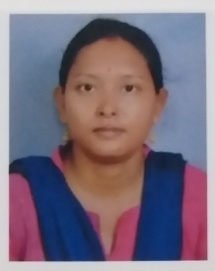 Designation : SACT-IIQualifications : M.ASpecialization : E-mail : barnalijpg44@gmail.comTeaching Experience (present college) : 9 YearsCollege served : Mekliganj CollegeAchievements : NoPublications details (Books, Book chapters, Journals, Seminar/Conference Proceedings etc.) : NoAwards/ Fellowship/Grants : NoTeaching Experiences in other institutions : NoAdministrative responsibilities in College : No